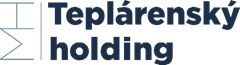 Obstarávateľ: MH Teplárenský holding, a.s., Turbínová 3, 831 04  BratislavaSÚŤAŽNÉ  PODKLADYPredmet zákazky: „ Vypracovanie projektovej dokumentácie pre rekonštrukciu OT infraštruktúry závod Bratislava, prevádzka Západ – Polianky 6 „ČASŤ 1 - VŠEOBECNÉ INFORMÁCIEIdentifikácia obstarávateľaNázov a sídlo: MH Teplárenský holding, a.s., Turbínová 3, 831 04 Bratislava – mestská časť Nové MestoIČO: 36 211 541Predmet zákazkyPredmetom zákazky je vypracovanie projektovej dokumentácie pre rekonštrukciu OT infraštruktúry závod Bratislava, prevádzka Západ – Polianky 6  Podrobné vymedzenie predmetu zákazky tvorí časť 3 - Opis predmetu zákazky.      Typ zmluvyVýsledkom obstarávania bude vystavenie objednávky . Miesto a termín realizácie predmetu zákazky      Miesto realizácie:  MH Teplárenský holding, a.s. závod Bratislava,  Turbínová 3, 831 04 Bratislava – mestská časť Nové Mesto, prevádzka Západ, Polianky 6  Termín dodania predmetu súťaže : do 6 týždňov od objednaniaObhliadka miesta realizácie zákazkyÚčastníkom je sa ukladá povinnosť zúčastniť sa obhliadky miesta realizácie zákazky, pre získanie všetkých informácií, potrebných na prípravu a spracovanie ponuky. Na obhliadke dostanú účastníci informácie u zodpovednej osoby obstarávateľa Ing.Schmidt Július,  +421 907 703 073  / julius.schmidt@mhth.skIng. Tomáš Ormandy, +421 907 703 015 / tomas.ormandy@mhth.skIng. Juraj Matis, +421 915 573 136 / juraj.matis@mhth.skObhliadka sa bude konať dňa 25.04.2024 o 10:00 na prevádzke západ, Polianky 6, 841 04 Bratislava . Svoju účasť nahláste mailom na do 24.04.2024 o 14:00 na julius.schmidt@mhth.skVysvetľovanie a doplnenie súťažných podkladov	V prípade potreby objasniť súťažné podklady, poskytovanie vysvetlení a iné dorozumievanie medzi obstarávateľom a účastníkmi, sa bude uskutočňovať písomnou formou – elektronicky prostredníctvom modulu „ERRMA“ alebo vyplnením formuláru Otázky_a_odpovede.xlsx, ktorý tvorí samostatnú prílohu týchto súťažných podmienok.				Za včas doručenú požiadavku účastníka o vysvetlenie súťažných podkladov sa považuje požiadavka doručená v písomnej forme(mailom peter.dojcan@mhth.sk ) najneskôr 3 dni pred uplynutím lehoty na predkladanie ponúk. 		Ak je to nevyhnutné, obstarávateľ môže doplniť informácie uvedené v súťažných podkladoch, ktoré oznámi súčasne všetkým účastníkom najneskôr 3 dni pred lehotou na predkladanie ponúk.Obsah ponukyPonuka predložená účastníkom musí obsahovať nasledovné doklady a dokumenty preukazujúce splnenie podmienok účasti a požiadaviek obstarávateľa v súťaži: 7.1	Deklaráciu potrebných povolení a oprávnení na výkon a dodávku predmetu obstarávania v zmysle platnej legislatívy v SR. Urobíte tak vo voliteľných podmienkach. V prípade nedisponibility budete zo súťaže vylúčení.(účastník disponuje dokladom o oprávnení podnikať, respektíve dokladov o zapísaní v profesijnom zozname  vedenom profesijnou organizáciou. V predmete podnikania musí byť zapísaný predmet podnikania oprávňujúci účastníka poskytovať požadovaný predmet zákazky)čestné vyhlásenie - Súhlas s obsahom „Čestné vyhlásenie účastníka MHTH.docx, ktoré tvorí prílohu týchto súťažných podkladov. Urobíte tak vo voliteľných podmienkach. V prípade nesúhlasu budete zo súťaže vylúčení.Súhlas s „Platnosť cien do 31.08.2024“.Urobíte tak vo voliteľných podmienkach. V prípade nesúhlasu budete zo súťaže vylúčení.Súhlas s „Všeobecné zmluvné podmienky pre nákup_MHTH“.Urobíte tak vo voliteľných podmienkach. V prípade nesúhlasu budete zo súťaže vylúčení.cenovú ponuku podľa časti 4 týchto súťažných podkladov, ktorú vyplní elektronicky, prípadne doplní v vo forme elektronického dokumentu, ak je vhodné/nutné dodatočné upresnenie a vysvetlenie ponuky, kontaktné informácie osôb účastníka, prostredníctvom ktorých bude obstarávateľ kontaktovať účastníka pre potreby elektronickej aukcie (v prípade jej vyhlásenia). Obstarávateľ požaduje uviesť meno a priezvisko, e-mail a telefón týchto kontaktných osôb.Predloženie ponuky	Účastník môže predložiť iba jednu ponuku. Účastníkom sa nepovoľuje predložiť variantné riešenie. Ak súčasťou ponuky bude aj variantné riešenie, toto nebude brané do úvahy.	Účastník predkladá ponuku elektronicky v module „ERMMA“. V prípade ak účastník predloží ponuky iným spôsobom (napríklad poštovou zásielkou, osobne, e-mailom), nebude sa na jeho ponuku prihliadať.Termín predkladania ponúk a harmonogram súťaže1. kolo:Vstupné kolo, obhliadky, kolo otázok a odpovedí 		od 18.04.2024 10:00 do 03.05.2024 do 20:00 		obhliadka : 25.04.2024 o 10:00Lehota na predkladanie ponúk: 03.05.2024 do 20:002. kolo: Kontrolné kolo  od 03.05.2024 20:00 do 06.05.2024 do 10:003. kolo:	Aukčné kolo	06.05.2024 od 10:00Doplnenie, zmena a odvolanie ponukyÚčastník môže predloženú ponuku dodatočne doplniť, zmeniť alebo odvolať do uplynutia lehoty podľa bodu 9.Preskúmanie ponúk		Obstarávateľ preskúma, či všetky ponuky spĺňajú požiadavky obstarávateľa a rozhodne, či ponuka:obsahuje všetky náležitosti určené v bode 7 tejto časti súťažných podkladov,zodpovedá ďalším pokynom a  náležitostiam  uvedeným v týchto súťažných podkladoch a vo výzve k súťaži.		Platnou ponukou je ponuka, ktorá vyhovuje všetkým požiadavkám a špecifikáciám podľa týchto súťažných podkladov a výzvy k súťaži a zároveň neobsahuje žiadne obmedzenia alebo výhrady, ktoré sú v rozpore s uvedenými požiadavkami. Ostatné ponuky budú zo súťaže vylúčené.		Účastníkovi, ktorý nesplní podmienky účasti príp. požiadavky obstarávateľa,  obstarávateľ zašle elektronicky prostredníctvom modulu „ERMMA“  oznámenie o vylúčení, s uvedením dôvodov vylúčenia ponuky.		Účastníkovi, ktorý splnil podmienky účasti a požiadavky obstarávateľa a nebol vylúčený, zašle elektronicky prostredníctvom modulu „ERMMA“  obstarávateľ výzvu na účasť v elektronickej aukcii a pravidlá priebehu elektronickej aukcie (v prípade rozhodnutia o ďalšom pokračovaní súťaže).Vysvetľovanie ponúk		Obstarávateľ môže požiadať elektronicky prostredníctvom modulu „ERMMA“ alebo mailom účastníkov o písomné vysvetlenie ponúk. Nesmie však vyzývať ani prijať ponuku účastníka na zmenu, ktorou by sa ponuka zvýhodnila.	Obstarávateľ vylúči ponuku účastníka z procesu vyhodnocovania:ak neuzná vysvetlenie návrhu ceny alebo vysvetlenie ponuky za dostatočné aleboak účastník neposkytne vysvetlenie návrhu ceny alebo vysvetlenie ponuky v lehote určenej obstarávateľom.	Účastník bude upovedomený o vylúčení jeho ponuky s uvedením dôvodu vylúčenia elektronicky prostredníctvom modulu „ERMMA“.Vyhodnotenie ponúk	Obstarávateľ hodnotí tie ponuky, ktoré neboli podľa bodu 11 a 12 zo súťaže vylúčené. 	Pri vyhodnocovaní ponúk postupuje Obstarávateľ len podľa kritéria na vyhodnotenie ponúk   súťaže a spôsobom určeným v časti  E. Kritérium na vyhodnotenie ponúk a spôsob jeho uplatnenia.Platnosť ponukyLehota viazanosti ponúk je stanovená do 31.08.2024.Práva obstarávateľaObstarávateľ si vyhradzuje právo:v priebehu súťažnej lehoty zmeniť, spresniť, alebo doplniť podmienky zadania, a to písomne vo vzťahu k všetkým účastníkom rovnako, súťaž zrušiť, odmietnuť všetky ponuky a neuzavrieť zmluvu so žiadnym z účastníkov,ďalej rokovať s účastníkmi o ponukovej cene a ďalších podmienkach ponuky,ponuky vyhodnocovať v ďalších kolách; aj formou e-aukcie.ČASŤ 2 – KRITÉRIA NA VYHODNOTENIE PONÚKKomisia na vyhodnotenie ponúk porovná a vyhodnotí iba tie ponuky, ktoré sa pre účely týchto súťažných podkladov nepovažujú za neplatné.Jediným kritériom na vyhodnotenie ponúk je najnižšia cena za dodanie predmetu obstarávania vyjadrená  v eurách, s uvedením ceny bez DPH, vypočítaná podľa časti 4 – Spôsob určenia ceny. Poradie účastníkov sa určí porovnaním výšky navrhnutých ponukových cien. Úspešný bude ten účastník, ktorý požaduje za dodanie predmetu obstarávania najnižšiu cenu.  ČASŤ 3 – OPIS PREDMETU ZÁKAZKYRozsah predmetu zákazky:Na lokalite Polianky v závode Bratislava je OT infraštruktúra umiestnená v miestnosti Velín K6. Toto riešenie nie je prípustné, keďže zariadenia sú v prašnom a nie správne klimatizovanom priestore. Tak isto je porušovaná fyzická bezpečnosť zariadení.Za velínom K6 v lokalite Polianky sa nachádza miestnosť, ktorá je bez okien a aktuálne je využívaná ako sklad nepotrebného materiálu. Navrhujeme túto miestnosť vypratať,stavebne upraviť, osadiť a spustiť dve nezávislé klimatizácie. Následne je potrebné v tejto miestnosti osadiť Rackové skrine a pripraviť všetku potrebnú výzbroj a kabeláž na premiestnenie OT infraštruktúry z velína do novovybudovanej serverovne. Dvere do serverovne je potrebné vybaviť dochádzkovým systémom MHTH.Napájanie Rackov musí byť z dvoch nezávislých zálohovaných zdrojov elektrickej energie pre bezpečné prepínanie napájania serverov a výzbroje.Prekládky sa týka celá infraštruktúra OT a IT umiestnená na velíne K6. (Virtualizácia, procesné servery, NAS, switche, procesory,.....).Kabeláž (štruktúrovaná aj elektrická) medzi serverovňou a operátorskými pracoviskami bude vybudovaná v káblovom priestore, ktorý sa nachádza pod oboma miestnosťami. Na velíne budú demontované všetky nepotrebné racky a zariadenia. Operátorské pracoviská budú osadené novými stolmi spĺňajúcimi podmienky režimového pracoviska (24/7). Bude demontovaný projektor a plátno, ktoré sa následne odovzdajú odd. RISu a následne budú umiestené na nové miesto. Náhradou za projektor budú 4 zobrazovacie jednotky (TV zuhlopriečkou minimálne 65“) + HW a SW na riadenie zobrazenia na 4 ks TV.Celá OT infraštruktúra musí spĺňať pravidlá MHTH a kybernetickej bezpečnosti podľa Priloha_G_Verzia_Vseobecne_pravidla_pre_partnerske_firmy_dodavajuce_OT_infrastrukturu_a softverDokumentácia bude vyhotovená a odovzdaná v 6 exemplároch v papierovej forme a v jednom vyhotovení na USB kľúči v digitálnej forme Microstation (výkresy v jednom z nasledovných formátov: *.dgn verzia 7, *dxf, *dwg a dokumenty vo formáte *.doc, *.xls ). Obsah dokumentácie, technická správa a technická špecifikácia, zoznamy, rozpočet, výkaz – výmer (súpis použitého materiálu a prác).  zameranie HV, prípojok HV,sekundáre, líniové objekty – formát *.dgn,situácia OST, OOST, šachty - *.dwg, *.pdf, a v prípade 3D výkresov *nvdtechnické správy, výkazy, rozpočty - *.docx, *.pdf, *xlsxdispečérske káble, kniha káblov, vypárovanie žíl, HDPE trubka  - *.dgnVoliteľné podmienky:ČASŤ 5 – OBCHODNÉ PODMIENKYZmluvné podmienky realizácie predmetu zákazky sú podrobne stanovené v Všeobecné zmluvné podmienky pre nákup_MHTH.ČASŤ 6 - PRÍLOHYpríloha č. 1 - Čestné vyhlásenie účastníkapríloha č. 2 – Všeobecné zmluvné podmienky pre nákup_MHTH príloha č. 3 – Otázky_a_odpovede príloha č. 3 – Priloha_G_Verzia_Vseobecne_pravidla_pre_partnerske_firmy_dodavajuce_OT infrastrukturu a softverP. Č.NÁZOV POLOŽKYMJMNOŽSTVO001.Vypracovanie projektovej dokumentácie pre rekonštrukciu OT infraštruktúry BA polianky 6Súbor1.00NÁZOV VOLITEĽNEJ PODMIENKYROZSAH HODNÔTSúhlas s obsahom "Čestné vyhlásenie účastníka.docx"Nesúhlasím; SúhlasímSúhlas s Všeobecné zmluvné podmienky pre nákup_MHTHNesúhlasím; SúhlasímDisponujem potrebnými oprávneniami/povoleniamiNedisponujem; DisponujemPlatnosť cien do 31.08.2024Nesúhlasím; Súhlasím